                                                                           ПроектМІНІСТЕРСТВО ОСВІТИ І НАУКИУКРАЇНИНАКАЗ«__» _____________20__р.             м.Київ                            №__________Деякі питання проведення в 2020/2021 навчальному році державної підсумкової атестації осіб, які здобувають загальну середню освітуВідповідно до абзацу третього частини восьмої статті 12 Закону України «Про освіту», частини п’ятої статті 17, частини першої статті 47 Закону України «Про повну загальну середню освіту», частини першої статті 20 Закону України «Про фахову передвищу освіту», підпункту 761пункту 4 Положення про Міністерство освіти і науки України, затвердженого постановою Кабінету Міністрів України від 16 жовтня 2014 року № 630, пунктів 4, 5 розділу І, пунктів 1, 2 розділу II Порядку проведення державної підсумкової атестації, затвердженого наказом Міністерства освіти і науки України від 07 грудня 2018 року № 1369, зареєстрованого в Міністерстві юстиції України 02 січня 2019 року за № 8/32979 (далі - Порядок атестації), наказу Міністерства освіти і науки України від 09 липня 2019 року № 945 «Деякі питання проведення в 2021 році зовнішнього незалежного оцінювання результатів навчання, здобутих на основі повної загальної середньої освіти», зареєстрованого в Міністерстві юстиції України 01 серпня 2019 року за № 850/33821,НАКАЗУЮ:1. Затвердити такі, що додаються:1) Перелік навчальних предметів, із яких у 2020/2021 навчальному році проводиться державна підсумкова атестація осіб, які завершують здобуття початкової освіти (у 4 класах закладів загальної середньої освіти);2) Перелік навчальних предметів, із яких у 2020/2021 навчальному році проводиться державна підсумкова атестація осіб, які завершують здобуття базової середньої освіти (у 9 класах закладів загальної середньої освіти);3) Перелік навчальних предметів, із яких у 2020/2021 навчальному році проводиться державна підсумкова атестація осіб, які завершують здобуття повної загальної середньої освіти (профільної загальної середньої освіти).2. Установити, що в 2020/2021 навчальному році державна підсумкова атестація осіб, які:1) завершують здобуття початкової освіти, базової середньої освіти, проводиться у закладі освіти в письмовій формі;2) завершують здобуття повної загальної середньої освіти (профільної середньої освіти) (далі – повної загальної середньої освіти), проводиться у формі зовнішнього незалежного оцінювання відповідно до Порядку проведення зовнішнього незалежного оцінювання результатів навчання, здобутих на основі повної загальної середньої освіти, затвердженого наказом Міністерства освіти і науки України від 10 січня 2017 року № 25, зареєстрованого в Міністерстві юстиції України 27 січня 2017 року за № 118/29986 (крім випадків, зазначених у пунктах 6–11, 13–16, 18 розділу II Порядку атестації); 3) завершують здобуття повної загальної середньої освіти та зазначені у пунктах 6–11, 13–16, 18 розділу II Порядку атестації, проводиться у закладі освіти в письмовій формі;4) завершують здобуття повної загальної середньої освіти та здобувають освіту мовами національних меншин чи корінних народів, з мови національних меншин чи корінних народів (за заявою одного з батьків або інших законних представників та за рішенням педагогічної ради) проводиться в закладі освіти в письмовій формі;5) бажають скористатися правом повторного складання державної підсумкової атестації з української мови, та/або математики, та/або історії України, що передбачено пунктом 5 наказу Міністерства освіти і науки України від 07 грудня 2018 року № 1369 «Про затвердження Порядку проведення державної підсумкової атестації», зареєстрованого в Міністерстві юстиції України 02 січня 2019 року за № 8/32979, проводиться у формі зовнішнього незалежного оцінювання відповідно до Порядку проведення зовнішнього незалежного оцінювання результатів навчання, здобутих на основі повної загальної середньої освіти, затвердженого наказом Міністерства освіти і науки України від 10 січня 2017 року № 25, зареєстрованого в Міністерстві юстиції України 27 січня 2017 року за № 118/29986.3. Директорату шкільної освіти (Осмоловський А.) забезпечити подання цього наказу в установленому законодавством порядку на державну реєстрацію до Міністерства юстиції України.4. Контроль за виконанням цього наказу покласти на заступника Міністра Мандзій Л.5. Цей наказ набирає чинності з дня його офіційного опублікування. Т. в. о. Міністра                                                                         Сергій ШКАРЛЕТНаказ Міністерства освіти і науки України ___ __________ 2020 року № _____ПЕРЕЛІК 
навчальних предметів, із яких у 2020/2021 навчальному році проводиться державна підсумкова атестація осіб, які завершують здобуття повної загальної середньої освіти (профільної середньої освіти)1. Українська мова.2. Математика.3. Історія України або іноземна мова (англійська, іспанська, німецька або французька мова*) (за вибором здобувача освіти**).4. Один із навчальних предметів зі списку: історія України, іноземна мова (англійська, іспанська, німецька або французька мова*), біологія, географія, фізика, хімія (за вибором здобувача освіти***).5. Мова національної меншини чи корінного народу****.* Відповідно до освітньої програми закладу освіти.**Здобувачі освіти, які для проходження державної підсумкової атестації вибрали третім навчальним предметом історію України, можуть вибрати четвертим навчальним предметом іноземну мову і навпаки. Здобувачі освіти, які вибрали третім навчальним предметом одну з іноземних мов, можуть вибрати четвертим навчальним предметом іншу іноземну мову. *** Здобувачі освіти, які відповідно до освітньої програми закладу освіти вивчали навчальний предмет "Природничі науки", можуть вибрати один з таких навчальних предметів: біологія, географія, фізика, хімія.**** Для здобувачів освіти, які завершують здобуття повної загальної середньої освіти мовами національних меншин чи корінних народів (на підставі заяви одного з батьків або інших законних представників та за рішенням педагогічної ради).Генеральний директор 
директорату шкільної освіти				Андрій ОСМОЛОВСЬКИЙТ. в. о. генерального директора 
директорату вищої освіти та 
освіти дорослих 						Ігор БАЛУБАТ. в. о. генерального директора
директорату професійної освіти 			Вікторія КАРБИШЕВА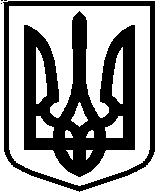 